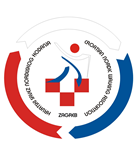 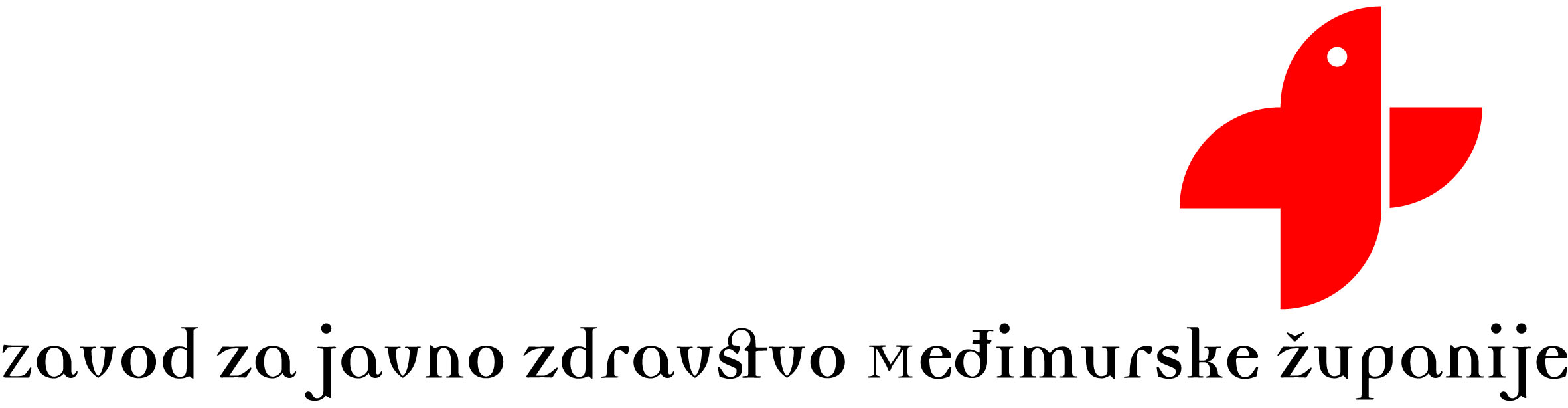 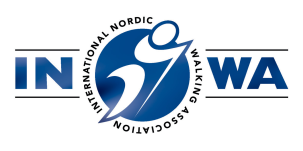 Prijavnica za tečajOrganizatori:Zavod za javno zdravstvo Međimurske županije, Čakovec i Hrvatski savez nordijskog hodanja, ZagrebIspunjenu prijavnicu molimo poslati na e-mail adresu: renata.kutnjak-kis@zzjz-ck.hr.Potvrda/račun o uplati kotizacije bit će Vam uručeni na samom tečaju. Potvrdu o uplati kotizacije molimo dostaviti na navedeni e-mail najkasnije 3 dana prije početka tečaja (do 13.05.2015. godine).Datum: Potpis: Ime i prezimeZanimanjeE-mailBroj telefona (fiksni i mobitel)AdresaPodaci o uplatitelju kotizacije(ukoliko se razlikuju od osobnih podataka)